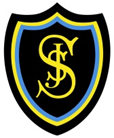 Agenda for Parent Council Meeting 19th November 2019 Being held at St Joseph’s Primary SchoolWelcome PrayerApologiesMinutes of previous meetingHead Teacher’s Report						Suzanne MartinSocial Committee Report						Ann BoyleTreasurers Report							Jackie McKendrySub Committee Update						A.Mackie/othersAnti-bullying								A. Mackie/S. MartinParent council Chairs Forum					Andrew MackieParent Survey							Andrew Mackie Class Representatives Update					Sharon ConstableUniform Update							Katrina AdamsAOBCommunicationWebsite Updates